             	    บันทึกข้อความส่วนราชการ   กสว.  (กง.ปอ.)  โทร. ๐-๒๒๔๑-๙๐๐๐ ต่อ 2112 - 2114ที่  มท ๐๘20.4/ 		   	        	  วันที่           เมษายน  2567เรื่อง  	การตรวจสอบและปรับปรุงผลการจัดทำถังขยะเปียกในระบบสารสนเทศด้านการจัดการขยะมูลฝอยขององค์กรปกครองส่วนท้องถิ่นเรียน   	อสถ.๑. เรื่องเดิม		1.1 สถ. มีหนังสือด่วนที่สุด ที่ มท 0820.4/ว 5332 ลงวันที่ 25 ธันวาคม 2566 
เรื่อง การขับเคลื่อนแผนปฏิบัติการเชิงกลยุทธ์แนวใหม่ RE-X-RAY โครงการถังขยะเปียก ลดโลกร้อน เพื่อบรรลุเป้าหมายการปล่อยก๊าซเรือนกระจกสุทธิเป็นศูนย์ ถึงผู้ว่าราชการจังหวัด ทุกจังหวัด แจ้งการจัดทำแผนปฏิบัติการเชิงกลยุทธ์แนวใหม่ RE-X-RAY โครงการถังขยะเปียก ลดโลกร้อน เพื่อบรรลุเป้าหมายการปล่อยก๊าซ
เรือนกระจกสุทธิเป็นศูนย์ โดยกำหนดแนวทางการขับเคลื่อนการปฏิบัติการเชิงกลยุทธ์แนวใหม่ ทั้งในระดับจังหวัด อำเภอ และ อปท. เพื่อสำรวจการจัดทำถังขยะเปียกของทุกครัวเรือน (ข้อมูลเดิม) (RE-X-RAY) ตามข้อมูล
ในระบบสารสนเทศด้านการจัดการขยะมูลฝอยของ อปท. ให้ถูกต้อง ครบถ้วน และเป็นปัจจุบัน (เอกสาร 1)1.2 สถ. มีหนังสือด่วนที่สุด ที่ มท 0820.4/ว 72 ลงวันที่ 8 มกราคม 2567 
เรื่อง ติดตามการขับเคลื่อนแผนปฏิบัติการเชิงกลยุทธ์แนวใหม่ RE-X-RAY โครงการถังขยะเปียก ลดโลกร้อน เพื่อบรรลุเป้าหมายการปล่อยก๊าซเรือนกระจกสุทธิเป็นศูนย์ ถึงผู้ว่าราชการจังหวัด ทุกจังหวัด แจ้งจังหวัดพิจารณาดำเนินการสรุปผลการดำเนินการสำรวจการจัดทำถังขยะเปียกของทุกครัวเรือน (ข้อมูลเดิม) 
(RE-X-RAY) ที่ผ่านการรับรองโดยคณะกรรมการจัดการสิ่งปฏิกูลและมูลฝอยจังหวัด ตามแบบรายงาน
การขับเคลื่อนแผนปฏิบัติการเชิงกลยุทธ์แนวใหม่ RE-X-RAY โครงการถังขยะเปียก ลดโลกร้อน ภาพรวมจังหวัด และรายงานให้ สถ. ทราบ ภายในวันที่ 9 กุมภาพันธ์ 2567 (เอกสาร 2)1.3 สถ. มีหนังสือด่วนที่สุด ที่ มท 0820.4/ว 854 ลงวันที่ 23 กุมภาพันธ์ 2567 
เรื่อง ผลการขับเคลื่อนแผนปฏิบัติการเชิงกลยุทธ์แนวใหม่ RE-X-RAY โครงการถังขยะเปียก ลดโลกร้อน 
เพื่อบรรลุเป้าหมายการปล่อยก๊าซเรือนกระจกสุทธิเป็นศูนย์ ถึงผู้ว่าราชการจังหวัด ทุกจังหวัด แจ้งจังหวัดพิจารณาดำเนินการปรับปรุงข้อมูลในระบบสารสนเทศด้านการจัดการขยะมูลฝอยขององค์กรปกครอง
ส่วนท้องถิ่น (DLA Waste) ให้สอดคล้องกับแบบรายงานการขับเคลื่อนแผนปฏิบัติการเชิงกลยุทธ์แนวใหม่ 
RE-X-RAY โครงการถังขยะเปียก ลดโลกร้อน ภาพรวมจังหวัด ภายในวันอังคารที่ 27 กุมภาพันธ์ 2567 									 (เอกสาร 3)2. ข้อเท็จจริงกสว. (กง.ปอ.) ได้ดำเนินการตรวจสอบแบบรายงานการขับเคลื่อนแผนปฏิบัติการ
เชิงกลยุทธ์แนวใหม่ RE-X-RAY โครงการถังขยะเปียก ลดโลกร้อน ภาพรวมจังหวัด และได้ดำเนินการจัดทำสรุปผลการดำเนินงานโครงการถังขยะเปียก ลดโลกร้อน เดือนมกราคม – เมษายน 2567 แล้ว พบว่า
หลายจังหวัดยังมีผลการสำรวจการจัดทำถังขยะเปียกไม่สอดคล้องกับข้อมูลการจัดทำถังขยะเปียกในระบบสารสนเทศด้านการจัดการขยะมูลฝอยของ อปท. (DLA Waste) ส่งผลให้ผลการจัดทำถังขยะเปียก ลดโลกร้อนในภาพรวมประเทศมีจำนวนลดลง โดยมีรายละเอียด ดังนี้ (เอกสาร 4)/2.1 เดือนมกราคม...-2-2.1 เดือนมกราคม 2567 มีผลการจัดทำถังขยะเปียก ร้อยละ 67.032.2 เดือนกุมภาพันธ์ 2567 มีผลการจัดทำถังขยะเปียก ร้อยละ 57.162.3 เดือนมีนาคม 2567 มีผลการจัดทำถังขยะเปียก ร้อยละ 55.392.4 เดือนเมษายน 2567 มีผลการจัดทำถังขยะเปียก ร้อยละ 54.313. ข้อพิจารณากสว. (กง.ปอ.) พิจารณาแล้ว เพื่อให้การจัดทำถังขยะเปียก ลดโลกร้อนเป็นไปอย่างถูกวิธี ต่อเนื่อง เกิดเป็นวิถีชีวิตของประชาชนในท้องถิ่นอย่างยั่งยืน และเพื่อให้การขับเคลื่อนแผนปฏิบัติการ
เชิงกลยุทธ์แนวใหม่ RE-X-RAY โครงการถังขยะเปียก ลดโลกร้อน เพื่อบรรลุเป้าหมายการปล่อย
ก๊าซเรือนกระจกสุทธิเป็นศูนย์เป็นไปด้วยความเรียบร้อย เห็นควรแจ้งจังหวัดพิจารณาดำเนินการตรวจสอบ
และปรับปรุงข้อมูลในระบบสารสนเทศฯ เดือนมกราคม – เมษายน 2567 ให้ถูกต้อง ครบถ้วน ภายในศุกร์ที่ 3 พฤษภาคม 2567		4. ข้อเสนอ				จึงเรียนมาเพื่อโปรดพิจารณา หากเห็นชอบ โปรดลงนามในหนังสือถึงผู้ว่าราชการจังหวัด 
ทุกจังหวัดที่เสนอมาพร้อมนี้	(นางสาวปรียาภัทร์ จันทร์ทิพย์)  	             ผอ.กสว.ที่ มท ๐๘20.4/ว                                                           กรมส่งเสริมการปกครองท้องถิ่น                                                                                 ถนนนครราชสีมา เขตดุสิต กทม. 10๓00	        เมษายน  2567เรื่อง  การตรวจสอบและปรับปรุงผลการจัดทำถังขยะเปียกในระบบสารสนเทศด้านการจัดการขยะมูลฝอย
ขององค์กรปกครองส่วนท้องถิ่นเรียน  ผู้ว่าราชการจังหวัด ทุกจังหวัดอ้างถึง 	หนังสือกรมส่งเสริมการปกครองท้องถิ่น ด่วนที่สุด ที่ มท 0820.4/ว 5332 ลงวันที่ 25 ธันวาคม 2566	หนังสือกรมส่งเสริมการปกครองท้องถิ่น ด่วนที่สุด ที่ มท 0820.4/ว 72 ลงวันที่ 8 มกราคม 2567หนังสือกรมส่งเสริมการปกครองท้องถิ่น ด่วนที่สุด ที่ มท0820.4/ว 854 ลงวันที่ 23 กุมภาพันธ์ 2567สิ่งที่ส่งมาด้วย    สรุปผลการจัดทำถังขยะเปียกฯ เดือนมกราคม - เมษายน 2567 	        จำนวน 1 ฉบับ  		ตามที่ กรมส่งเสริมการปกครองท้องถิ่นได้จัดทำแผนปฏิบัติการเชิงกลยุทธ์แนวใหม่ RE-X-RAY โครงการถังขยะเปียก ลดโลกร้อน เพื่อบรรลุเป้าหมายการปล่อยก๊าซเรือนกระจกสุทธิเป็นศูนย์ โดยกำหนด
แนวทางการขับเคลื่อนการปฏิบัติการเชิงกลยุทธ์แนวใหม่ ทั้งในระดับจังหวัด อำเภอ และองค์กรปกครอง
ส่วนท้องถิ่น เพื่อสำรวจการจัดทำถังขยะเปียกของทุกครัวเรือน (ข้อมูลเดิม) (RE-X-RAY) ตามข้อมูลในระบบสารสนเทศด้านการจัดการขยะมูลฝอยขององค์กรปกครองส่วนท้องถิ่นให้ถูกต้อง ครบถ้วน และเป็นปัจจุบัน โดยให้จังหวัดสรุปผลการดำเนินการดังกล่าว ตามแบบรายงานการขับเคลื่อนแผนปฏิบัติการเชิงกลยุทธ์แนวใหม่ 
RE-X-RAY โครงการถังขยะเปียก ลดโลกร้อน ภาพรวมจังหวัด และแจ้งจังหวัดพิจารณาดำเนินการปรับปรุงข้อมูลในระบบสารสนเทศด้านการจัดการขยะมูลฝอยขององค์กรปกครองส่วนท้องถิ่น (DLA Waste) ให้สอดคล้องกับแบบรายงานฯ ความละเอียดตามที่อ้างถึง นั้น	กรมส่งเสริมการปกครองท้องถิ่นได้ดำเนินการตรวจสอบแบบรายงานการขับเคลื่อนแผนปฏิบัติการเชิงกลยุทธ์แนวใหม่ RE-X-RAY โครงการถังขยะเปียก ลดโลกร้อน ภาพรวมจังหวัด 
และได้ดำเนินการจัดทำสรุปผลการดำเนินงานโครงการถังขยะเปียก ลดโลกร้อน เดือนมกราคม – เมษายน 2567 แล้ว พบว่าหลายจังหวัดยังมีผลการสำรวจการจัดทำถังขยะเปียกไม่สอดคล้องกับข้อมูลการจัดทำ
ถังขยะเปียกในระบบสารสนเทศด้านการจัดการขยะมูลฝอยขององค์กรปกครองส่วนท้องถิ่น (DLA Waste) ส่งผลให้ผลการจัดทำถังขยะเปียก ลดโลกร้อนในภาพรวมประเทศมีจำนวนลดลง ในการนี้ จึงขอความร่วมมือจังหวัดพิจารณาดำเนินการตรวจสอบและปรับปรุงข้อมูลในระบบสารสนเทศฯ เดือนมกราคม – เมษายน 2567 
ให้ถูกต้อง ครบถ้วน ภายในศุกร์ที่ 3 พฤษภาคม 2567 รายละเอียดปรากฏตามสิ่งที่ส่งมาด้วย		จึงเรียนมาเพื่อโปรดพิจารณา	ขอแสดงความนับถือ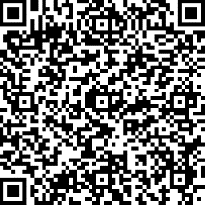                                                   อธิบดีกรมส่งเสริมการปกครองท้องถิ่นกองสิ่งแวดล้อมท้องถิ่น                           กลุ่มงานเปลี่ยนแปลงสภาพภูมิอากาศ โทร 0 2241 9000 ต่อ 2112                    ไปรษณีย์อิเล็กทรอนิกส์ Saraban@dla.go.th
ผู้ประสานงาน : นางสาวบุษน้ำเพชร เหล่าเจริญ โทร. 08 5892 1882